Lighthouse Research Paper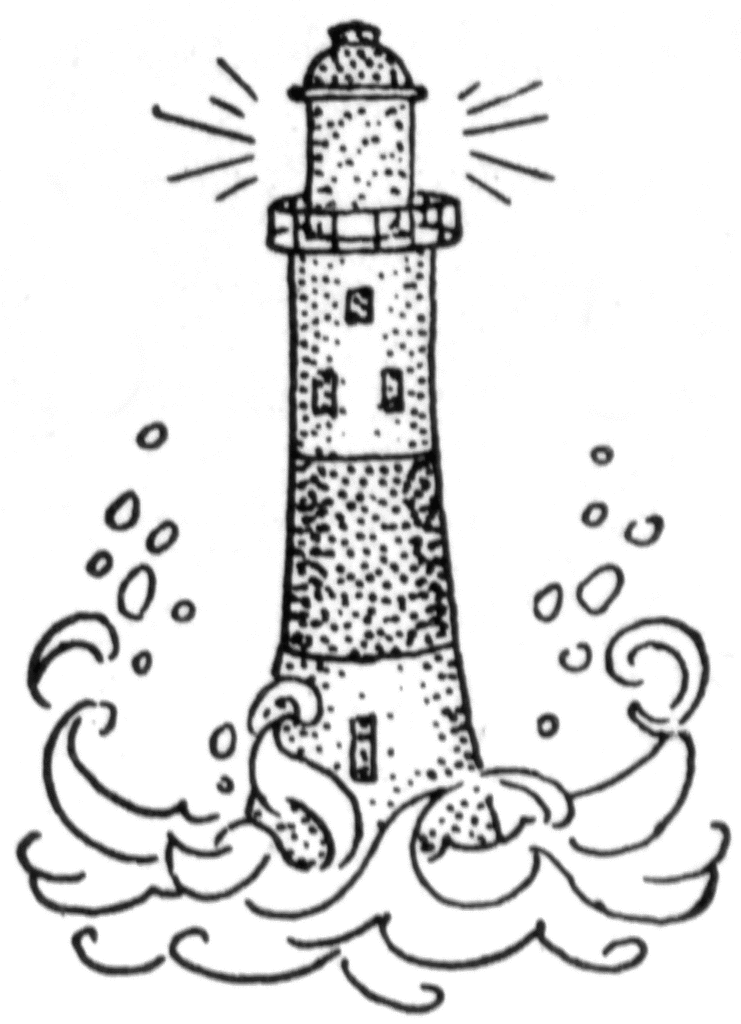 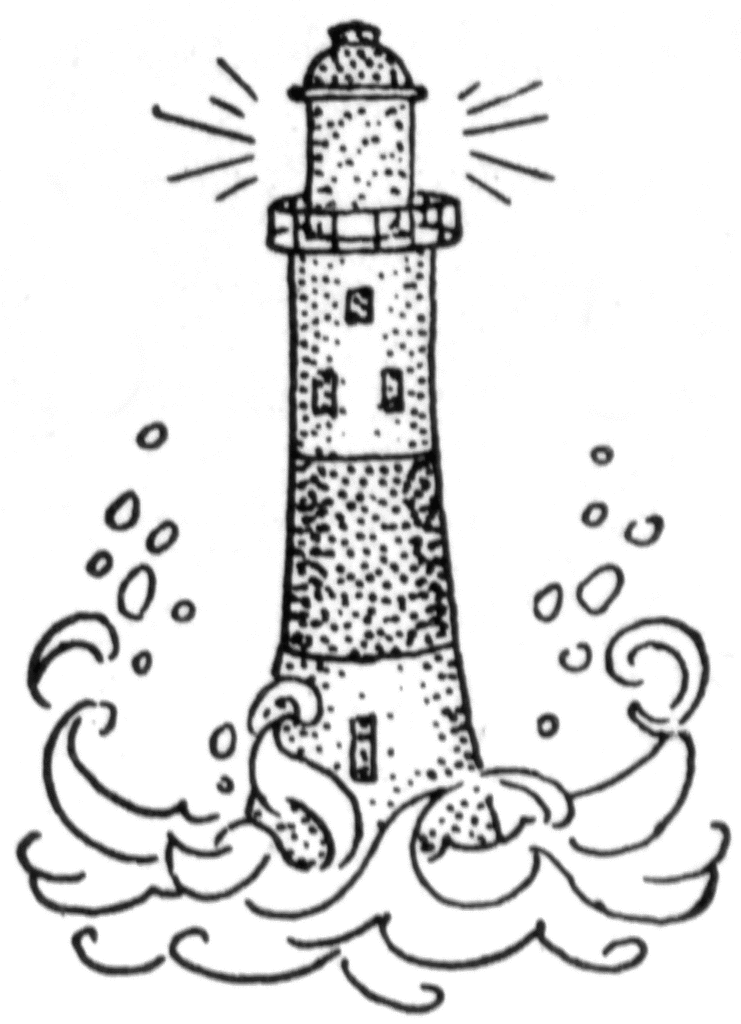 As part of your lighthouse research, you will be expected to write a three (3) paragraph essay about your lighthouse.  Use this paper to guide you as you write your research paper.  (Remember to use the information that you gathered on your note-taking sheets)  This sheet can be used for your rough draft.  You may write neatly (pencil or pen – no scribble outs) or type your published paper.  Please include:Introduction Paragraph:The main idea for this paragraph will be general information about lighthouses.  Begin it with a bold beginning!!What is the lighthouse’s use or purpose?Name at least three (3) types of lighthouse structures.Where are lighthouses generally located?How do lighthouses signal in the day vs. the nightParagraph Two:The main idea about this paragraph will be to tell about your lighthouse.  Make this a mighty middle – be descriptive!!Name of your lighthouse?Location of your lighthouse?  (State, City, Waterway – river, lake, ocean)The year it was constructed?  To include how old it is (take 2016 and subtract the year it constructed)Describe your lighthouse:  color, shape, height, structures, and beacon color.  Paragraph Three:The main idea for this paragraph will be to reflect about what you have learned.  Wrap it up with an exciting ending!!What did you find most interesting about your lighthouse?What fun fact did you find out about your lighthouse?Because of this project, would you like to visit a lighthouse or your lighthouse?Lighthouse Research Note PageUse this page to take notes as you research. What is the purpose of a lighthouse?  Why and how are they used?
____________________________________________________________________________________________________________________________________________________________________________________________________________________________________________________________________What are the types of lighthouse structures?  ____________________________________________________________________________________________________________________________________________________________________________________________________________________________________________________________________Where are most lighthouses generally located?  (On land vs. in the water) ____________________________________________________________________________________________________________________________________________________________________________________________________________________________________________________________________How do lighthouses signal?  Day vs. Night signaling?  ____________________________________________________________________________________________________________________________________________________________________________________________________________________________________________________________________What is the name of your lighthouse?____________________________________________________Where is your lighthouse located? State:  ___________________________________________Nearest City: _______________________________________On which waterway(s) (river, lake, or ocean) is your lighthouse located?  ___________________________________________________________________________________________ When was your lighthouse constructed?___________________________________________________How old is your lighthouse?  ______________________________(Take 2017 and subtract the year your lighthouse was constructed.)What shape is your lighthouse?  Is it a cylinder, conical, rectangle, square, octagonal?  Is it brick, stone masonry, skeleton, or other?  Describe it the best you can.____________________________________________________________________________________________________________________________________________________________Interesting facts  and fun facts about your lighthouse:____________________________________________________________________________________________________________________________________________________________________________________________________________________________________________________________________